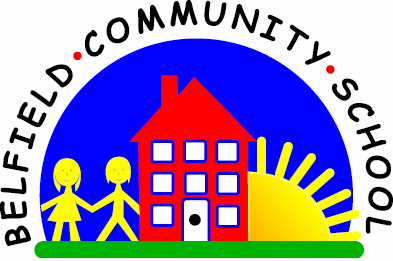 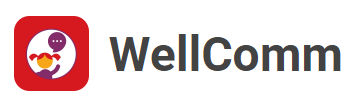 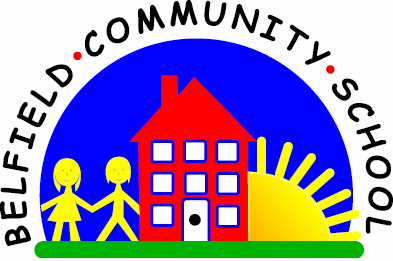 7.9 Understanding and using pronouns: ‘his’ and ‘her’
Why is this important?
‘His’ and ‘her’ are used to signal that something belongs or relates to a
man/lady, boy/girl (or male/female animal) previously identified in a
sentence (e.g. the boy wears ‘his’ shoes, the girl likes ‘her’ new bike).------------------------------------------------------------------------------------------------------------
What to do
• Find a catalogue or magazine and cut out a picture of a boy and girl –there are also many commercial products available.
• Cut out lots of pictures of clothes and toys. Try to find similar items (e.g. a girl’s
coat and a boy’s coat; a bike for the girl and one for the boy).
• Divide the clothes and toys between the boy and the girl. Ask the child to find:
★ ‘His hat.’
★ ‘Her shoes.’
★ ‘Her bike.’
• If the child chooses the wrong picture:
★ Praise the child: ‘Good try.’
★ Repeat the question emphasising the pronoun: ‘You’ve found the girl’s bike,
that’s her bike; can you find his bike?’
★ If there is no spontaneous correction, guide the child’s hand to the right picture
repeating the pronoun: ‘This is the boy’s bike, it’s his bike.’
• When the child is consistently choosing the right person/picture, reverse the roles so that the child is asking you to find ‘his coat’, etc.